22.10.2012г.                                                                                                №   9В соответствии с Федеральным законом «Об общих принципах организации местного самоуправления в Российской Федерации» от 06.10.2006г. № 131-Ф3, законом Санкт-Петербурга «Об организации местного самоуправления в Санкт-Петербурге» от 23.09.2009г. № 420-79, ст.22 Устава МО Лиговка-Ямская, Решением Муниципального Совета МО Лиговка-Ямская от 15.05.2008г. № 248 «О новой редакции Положения о бюджетном процессе в Муниципальном образовании муниципальный округ Лиговка-Ямская» и Решением Муниципального Совета МО Лиговка-Ямская от 29.06.2006г. № 132 «Об утверждении Положения «О порядке организации и проведения публичных слушаний в Муниципальном образовании муниципальный округ Лиговка-Ямская», в связи рассмотрением в первом чтении проекта бюджета Муниципального образованияСанкт-Петербурга муниципальный округ Лиговка-Ямская на 2013 год                                                           ПОСТАНОВЛЯЮ:1.  Провести 02.11.2012г. в 15-00 в помещении общественных организаций по адресу : Санкт-Петербург, ул. Тележная, д. 1/6 публичные слушания по проекту решения Муниципального Совета МО Лиговка-Ямская «О рассмотрении в первом чтении проекта бюджета внутригородского Муниципального образования Санкт-Петербурга муниципальный округ Лиговка-Ямская на 2013 год».2. Провести заседание Муниципального Совета Муниципального образования Санкт-Петербурга муниципальный округ Лиговка-Ямская по обсуждению проекта «О рассмотрении в первом чтении проекта бюджета внутригородского Муниципального образования Санкт-Петербурга муниципальный округ Лиговка-Ямская на 2013 год» 08 ноября 2012г. в 17-00 в кабинете № 8.3.  Разместить сообщение о проведении публичных слушаний и  до 23.10.2012г. года на официальном сайте МО Лиговка-Ямская, на информационных стендах и известить жителей МО Лиговка-Ямская иными способами.Контроль  за  выполнением  постановления оставляю за собой.Глава Муниципального образования                                                       Ковалев К.И.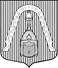 ГЛАВА ВНУТРИГОРОДСКОГО МУНИЦИПАЛЬНОГО  ОБРАЗОВАНИЯ                 САНКТ-ПЕТЕРБУРГА  МУНИЦИПАЛЬНЫЙ ОКРУГ  ЛИГОВКА-ЯМСКАЯПОСТАНОВЛЕНИЕ